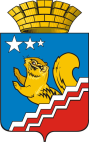 Свердловская областьГЛАВА ВОЛЧАНСКОГО ГОРОДСКОГО ОКРУГАпостановление21.04.2022  г.                           	                     	                                                                   № 148г. ВолчанскОб утверждении Порядка предоставления торговых местна ярмарке для продажи товаров (выполнения работ, оказанияуслуг) на ней на территории Волчанского городского округаВо исполнение Постановления Правительства Свердловской области от 07.12.2017 № 908-ПП «Об утверждении Порядка организации ярмарок на территории Свердловской области и продажи товаров (выполнения работ, оказания услуг) на них», с целью организации и проведения ярмарок на территории Волчанского городского округа, руководствуясь Уставом Волчанского городского округа, ПОСТАНОВЛЯЮ:1. Утвердить Порядок предоставления участнику ярмарки торговых мест на ярмарке для продажи товаров (выполнения работ, оказания услуг) на территории Волчанского городского округа (далее - Порядок) (прилагается).2. Настоящее постановление опубликовать в информационном бюллетене «Муниципальный Вестник» и обнародовать на официальном сайте Волчанского городского округа в сети Интернет http://volchansk-adm.ru/.3. Контроль  исполнения настоящего постановления оставляю за собой. Глава городского округа							   А.В. ВервейнУТВЕРЖДЕНпостановлением главыВолчанского городского округаот 21.04.2022 года № 148ПОРЯДОКПРЕДОСТАВЛЕНИЯ УЧАСТНИКУ ЯРМАРКИ ТОРГОВЫХ МЕСТ НА ЯРМАРКЕДЛЯ ПРОДАЖИ ТОВАРОВ (ВЫПОЛНЕНИЯ РАБОТ, ОКАЗАНИЯ УСЛУГ)НА ТЕРРИТОРИИ ВОЛЧАНСКОГО ГОРОДСКОГО ОКРУГА1. Места для продажи товаров (выполнения работ, оказания услуг) (далее - торговые места) на ярмарках, проводимых в Волчанском городском округе, предоставляются администрацией Волчанского городского округа (далее - Организатор ярмарки) юридическим лицам, индивидуальным предпринимателям, гражданам (в том числе гражданам, ведущим крестьянские (фермерские) хозяйства, личные подсобные хозяйства или занимающимся садоводством, огородничеством, животноводством) (далее - участники ярмарки) в соответствии со схемой размещения торговых мест, разработанной организатором ярмарки.2. Предоставление торговых мест участникам ярмарки осуществляется на основании заявки об участии в ярмарке (далее - заявка).В заявке на участие в ярмарке указывается:1) для юридических лиц - наименование и организационно-правовая форма юридического лица, место его нахождения, сведения из Единого государственного реестра юридических лиц ФНС России;2) для индивидуальных предпринимателей - фамилия, имя, отчество, сведения из Единого государственного реестра индивидуальных предпринимателей ФНС России;3) для гражданина - фамилия, имя, отчество, сведения о наличии права собственности на земельный участок либо права пользования земельным участком и т.д., градостроительный регламент которого позволяет вести деятельность в области личного подсобного хозяйства (за исключением граждан, являющихся пенсионерами в соответствии с действующим законодательством о пенсионном обеспечении в Российской Федерации. Для указанных граждан - фамилия, имя, отчество, сведения о назначении этому гражданину пенсии по государственному пенсионному обеспечению);4) дата проведения ярмарки;5) информация о перечне предполагаемых к продаже на ярмарке товаров.Заявки подаются ежедневно по рабочим дням с 08:45 до 16:30 часов в экономический отдел администрации Волчанского городского округа по адресу: Свердловская область, г. Волчанск, ул. Уральского Комсомола, 1, каб. 23 (телефон 8 (34383) 5-21-34, e-mail: e.fetter@list.ru).Заявки принимаются организатором ярмарки не позднее чем за два дня до даты начала работы ярмарки в соответствии с Планом организации  и проведения ярмарок на территории Волчанского городского округа. Заявки участников ярмарки регистрируются в реестре участников ярмарки. Организатор ярмарки принимает решение о предоставлении заявителю торгового места на ярмарке и уведомляет о принятом решении заявителя в течение одного дня с момента предоставления заявителем необходимых сведений. Уведомление заявителя может осуществляться письменно, устно с использованием каналов телефонной связи.В случае отсутствия свободных мест на указанной в заявке ярмарке организатор ярмарки предоставляет участнику ярмарки на выбор имеющиеся свободные места на следующей ярмарке в порядке очередности заявок.3. Основаниями для отказа в предоставлении торгового места заявителю на ярмарке являются:отсутствие свободного торгового места в соответствии со схемой размещения торговых мест;несоответствие указанного в заявке ассортимента товаров (работ, услуг) ассортименту товаров (работ, услуг), установленному организатором ярмарки;наличие в предоставленных сведениях неполной, недостоверной информации.4. Предоставленное организатором ярмарки торговое место не может быть передано участником ярмарки третьему лицу, а также использовано не по целевому назначению.5. Размер платы за предоставление торговых мест для продажи товаров (выполнения работ, оказания услуг) на ярмарке, а также за оказание услуг, связанных с обеспечением торговли, определяется в соответствии с Решением Волчанской городской Думы от 21.04.2022 года № 27 «Об утверждении методики расчета платы за предоставление торговых мест для продажи товаров (выполнения работ, оказания услуг) на ярмарках на территории Волчанского городского округа».